  	  


Wilde motie PVV Den Helder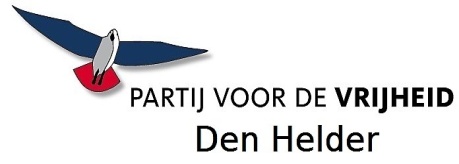 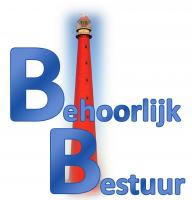 De raad van de gemeente Den Helder, in openbare vergadering bijeen op 2 juni 2020,Constateert dat:

- Op 21 mei 2020 in IJmuiden een boa naar het ziekenhuis moest met gezichtsletsel, nadat hij en drie collega’s waren mishandeld door een groep van tientallen jongeren;- Boa’s in de gemeente Rotterdam eind mei drie dagen lang geen boetes hebben uitgeschreven, aangezien hun uitrusting niet is toegerekend op toenemende agressie;
- Op 26 mei en 1 juni 2020 in meerdere steden boa’s actie hebben gevoerd voor meer middelen om zich beter te kunnen verdedigen;
- Oud-voorzitter van de Onderzoeksraad voor Veiligheid prof. mr. Pieter van Vollenhoven op 22 mei 2020 tijdens een radio-interview bij “Dit is de Dag” aangaf de oproep van boa’s voor een wapenstok en pepperspray te snappen;- Burgemeester Frank Dales van de gemeente Velsen de druk wil opvoeren op minister Grapperhaus om boa’s te voorzien van wapenstokken;
- Commissaris van de Koning Arthur van Dijk in een interview met de Telegraaf op 22 mei 2020 heeft laten weten dat een wapenstok ondersteuning kan bieden aan boa’s;
- Boa’s een waardevolle bijdrage leveren aan het leefbaar maken van de gemeente Den Helder, maar mede door de Coronacrisis ook geconfronteerd worden met handhaven van de openbare orde;
- De uitrusting van boa’s die werkzaam zijn in de gemeente Den Helder nog steeds geen wapenstok en pepperspray bevat.

Overweegt dat:

- Burgers en de gehele samenleving onder zeer grote druk staan door het onnodige en overdreven “nieuwe normaal”, maar het ontoelaatbaar is dat boa’s te maken krijgen met agressie en geweld;
- Boa’s de middelen moeten hebben om zichzelf en anderen te kunnen beschermen tegen agressie en geweld, alsmede om waar nodig handhavend te kunnen optreden m.b.t. openbare orde.

Verzoekt het college:

Alles in het werk te stellen om Helderse boa’s zo snel mogelijk uit te rusten met wapenstokken en pepperspray, alsmede zo goed mogelijk te laten trainen in het gebruik van deze middelen, zoals geregeld in de Regeling Toetsing Geweldsbeheersing BOA (RTGB).


En gaat over tot de orde van de dag.V.H. van den Born	 	S. Hamerslag
PVV Den Helder  		Behoorlijk Bestuur